Чертежи, используемые элементы и варианты застройки полей «Мобильная робототехника» ЧЕРТЕЖ “ДЕРЕВА” ДЛЯ РАЗМЕЩЕНИЯ ФРУКТОВ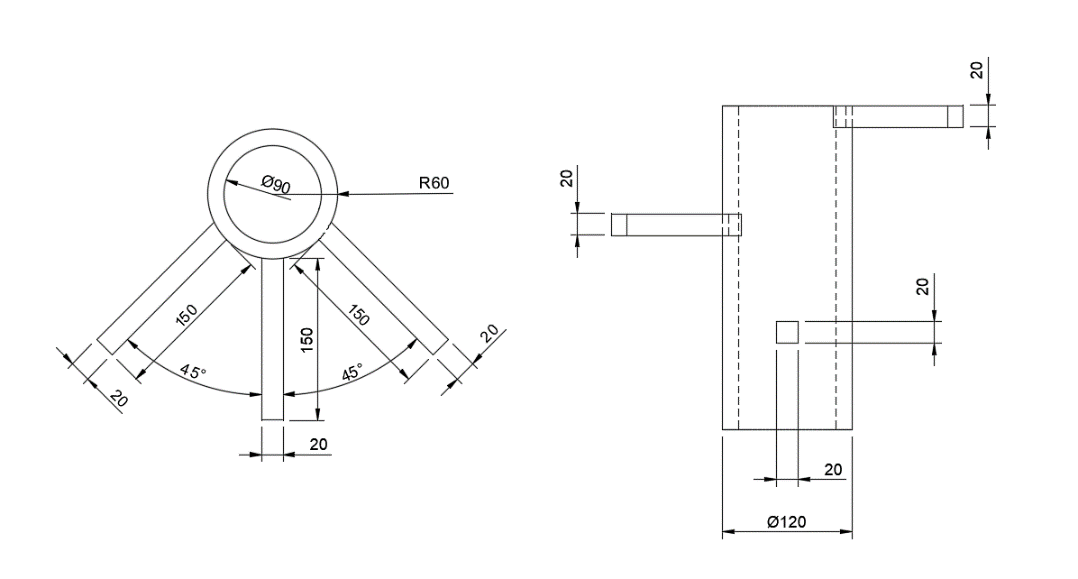 ЧЕРТЕЖ ЭСТАКАДЫ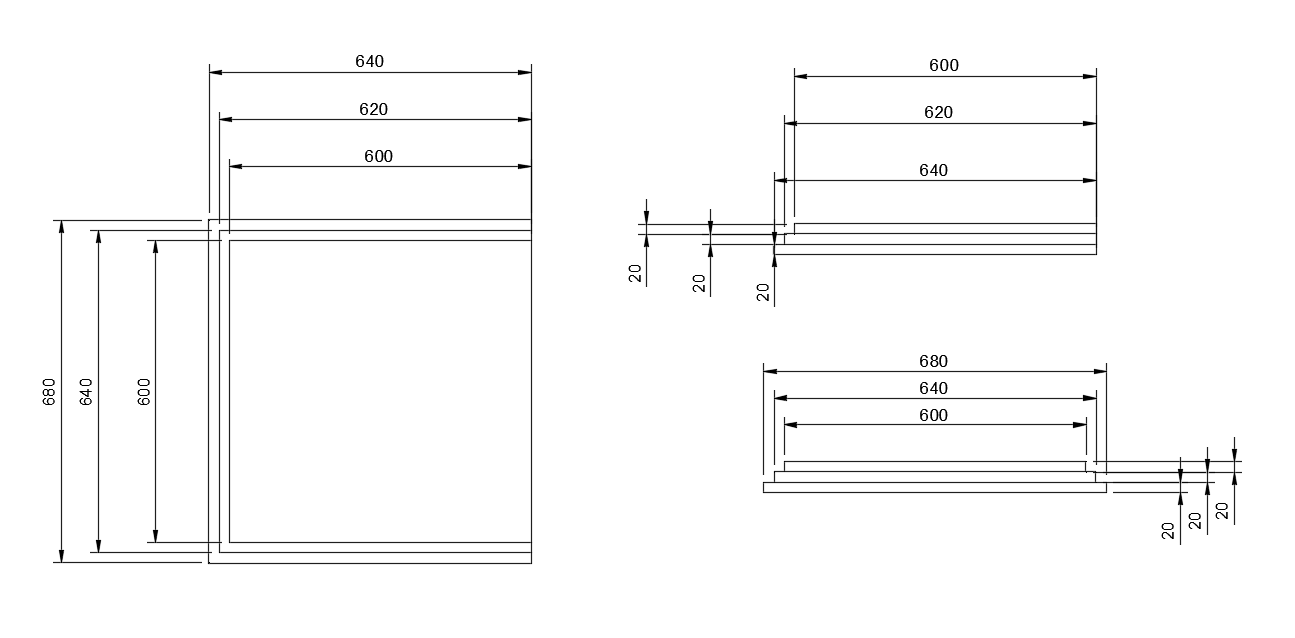 ПРИМЕРНЫЙ ВИД ЭЛЕМЕНТОВ ДЛЯ ПЕРЕВОЗКИСХЕМА КОНТЕЙНЕРА ДЛЯ РАЗМЕЩЕНИЯ ФРУКТОВ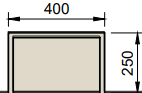 НАКЛЕЙКА ДЛЯ РАЗМЕТКИ ГНИЛЫХ ФРУКТОВ 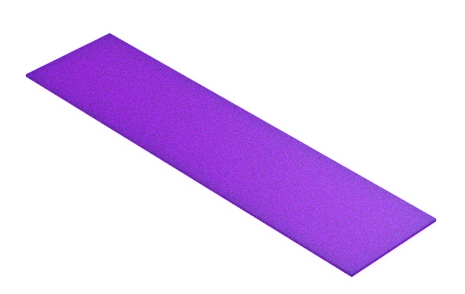 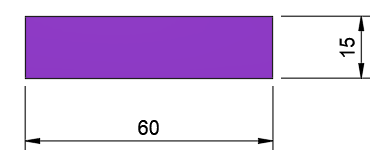 Данная наклейка должна иметь матовую поверхность. СХЕМА ЗАСТРОЙКИ ПОЛЯ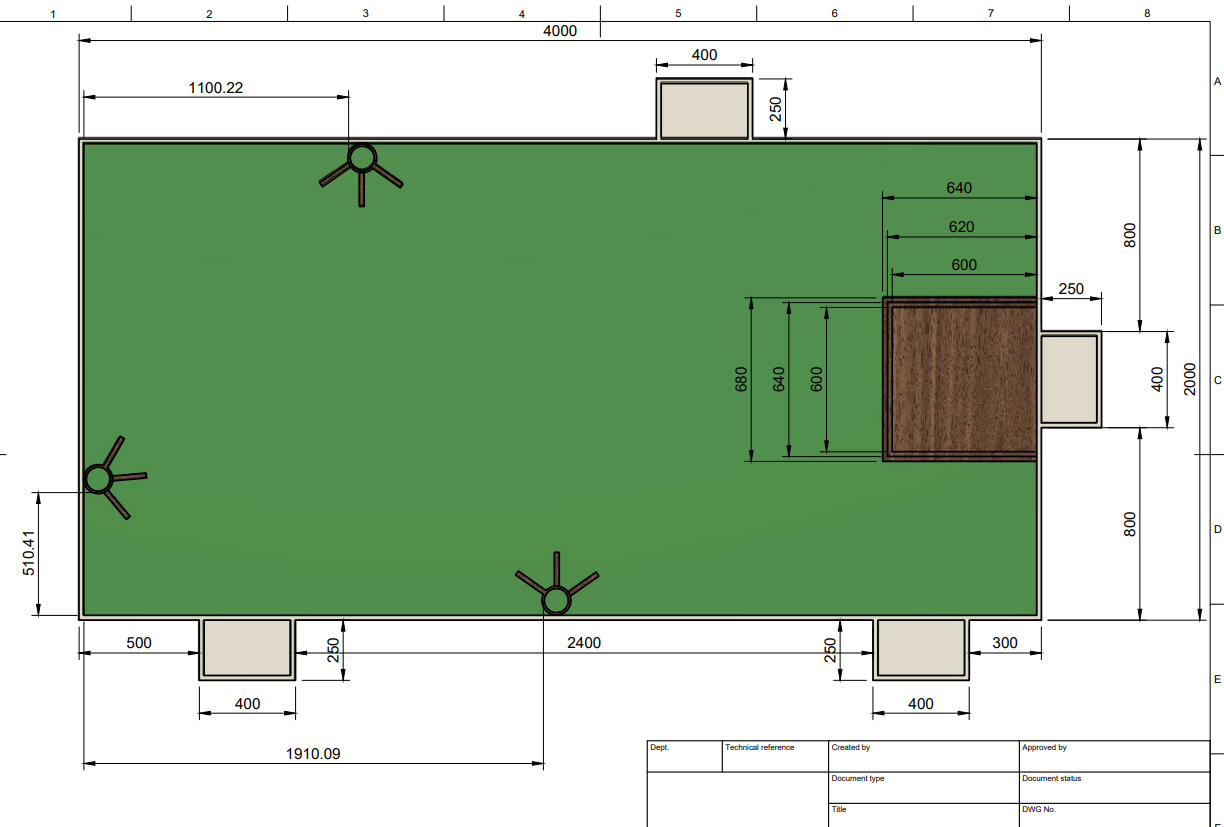 НаименованиеВидМаленькое яблоко зрелые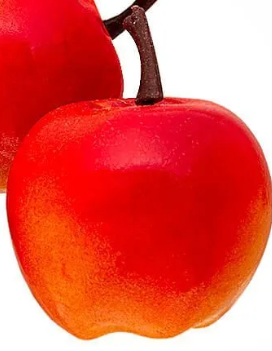 Маленькие яблоки незрелые  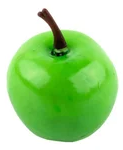 Большое яблоко зрелый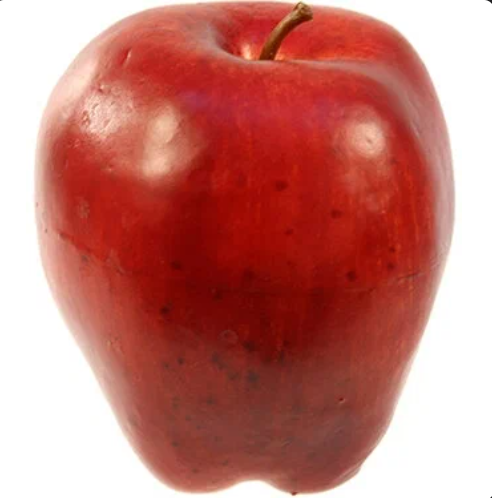 Большое яблоко незрелый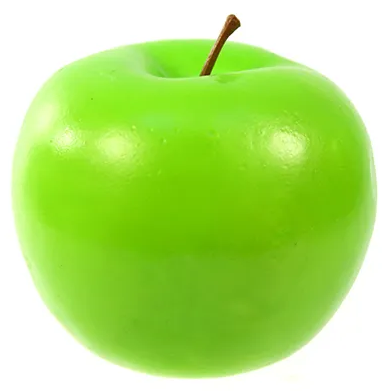 Груша зрелый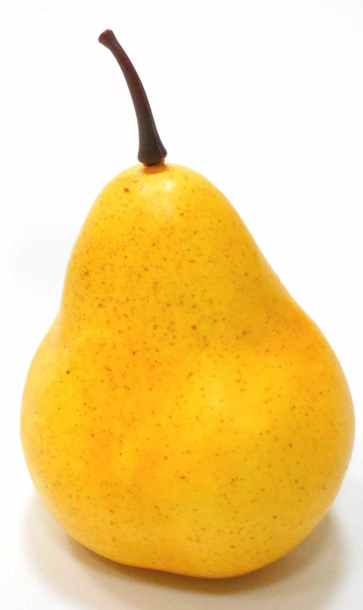 Груша незрелый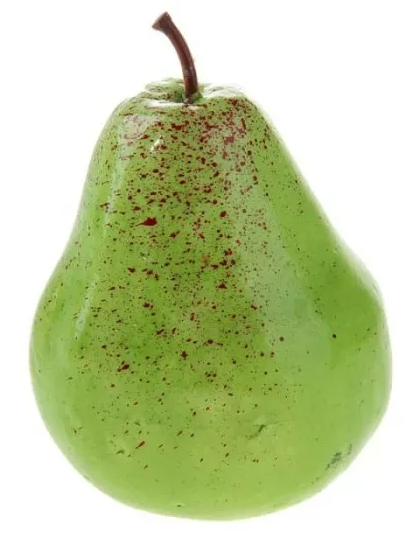 